Des Rätsels LösungFalls ihr noch nicht herausgefunden habt, was die Dinge im Rätsel miteinander verbindet, erfahrt ihr hier die Lösung, wenn ihr den Zahlen die richtigen Buchstaben von Arbeitsblatt 1 zuordnet:							20   19     9    16    0Es handelt sich um Dinge, vor denen Menschen    ___  ___ ___ ___ ___ haben können!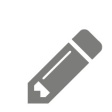 Markiere auf Arbeitsblatt 1, wie viel Angst du vor den genannten Dingen hast. Verwende hierzu die folgenden Farben:große Angst = rot	    ein wenig Angst = gelb      		gar keine Angst = grün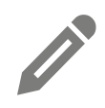 Wähle von jeder Farbe einen Begriff aus. Begründe, weshalb du vor dieser Sache Angst oder keine Angst hast.Rot:	Davor habe ich große Angst, weil ____________________________________________________________________________________________________________________________Gelb:	 Davor habe ich ein wenig Angst, weil ________________________________________________________________________________________________________________________Grün: 	Davor habe ich keine Angst weil, ____________________________________________________________________________________________________________________________Wertet eure Ergebnisse in der Klasse aus. Könnt ihr die Top 3 der Ängste eurer Klasse herausfinden? Notiert diese hier: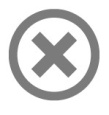 Ist eine deiner Ängste bei den Top 3 dabei?	 JA		 NEIN